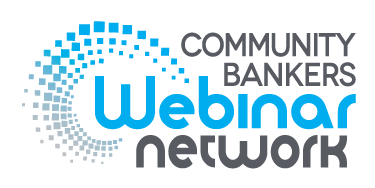 Financial Education & DevelopmentPO Box 1780, Helena, MT  59624Phone:  406-442-2585Fax:  406-442-2357support@financialedinc.com2020 Webinar Schedule (Find the complete webinar schedule here) (Revised 1/8/20)1/7/2020	Lending to Hemp Businesses, Including Recent USDA Interim Hemp Production Guidance	Dawn Kincaid, Brode Consulting Services, Inc.1/8/2020	BSA High-Risk Customers: Identifying, Enhanced Due Diligence & Monitoring	Elizabeth Fast, Spencer Fane LLP 1/14/2020	Deposit Account Series: 
Compliance at Account Opening 	Deborah Crawford, Gettechnical Inc. 1/15/2020	Incorporating Diversity & Inclusion into Your HR Policies	Nancy Flynn, The ePolicy Institute™1/16/2020	Accounting Nightmares: TDRs, Foreclosed Assets, Investments & More	Bryan W. Mogensen, CliftonLarsonAllen LLP1/21/2020	Data-Driven Loan Pricing	Josh Miramant, Blue Orange Digital1/22/2020	2020 IRA & HSA Update, Including IRA Provisions Under the Secure Act	Frank J. LaLoggia, LaLoggia Consulting, Inc.	Title Modification 12/31/191/23/2020	Top 10 Issues for the 2019 HMDA Report: Due March 1, 2020	Susan Costonis, Compliance Consulting and Training for Financial Institutions1/28/2020	Deposit Account Series: 
UCC 3 & 4 Check Issues: Stop Payments, Postdated, Stale-Dated & Endorsements	Mary-Lou Heighes, Compliance Plus, Inc.1/29/2020	Call Report Update 2020	Michael Gordon & Kris Trainor, Mauldin & Jenkins, LLC1/30/2020	Advanced Issues in Dormant Accounts, Unclaimed Property & Escheatment	Elizabeth Fast, Spencer Fane LLP2/4/2020	ACH Tax Refunds: Exceptions, Posting & Liabilities	Michele L. Barlow, PAR/WACHA2/5/2020	Using the UBPR to Improve Bank Performance	Gary J. Young, Young & Associates, Inc.2/6/2020	Action Plan for Reg CC Rule Changes Effective July 1, 2020	Steven Van Beek, Howard & Howard Attorneys PLLC2/7/2020	Effective Time Mastery: Working Smarter, Not HarderRecorded Only	Dr. Jerry V. Teplitz, Jerry Teplitz Enterprises, Inc. 	Added Hot Topic 12/16/192/10/2020	Diversity Self-Assessment: Regulatory Guidance & Best PracticesMonday	David A. Reed, Reed & Jolly, PLLC	Added Hot Topic 11/14/192/11/2020	Commercial Lending Series: 
Commercial Loan Documentation	Ann Brode-Harner, Brode Consulting Services, Inc.  2/12/2020	Electronic & Imaged Documents: What to Keep, What to Destroy, What Holds Up in Court	Elizabeth Fast, Spencer Fane LLP2/13/2020	Deposit Account Series: 
Banking Cannabis Businesses: Hemp, CBD, THC & More	Joseph Silvia, Howard & Howard Attorneys PLLC2/19/2020	Harassment Claims in a #MeToo World	David A. Reed, Reed & Jolly, PLLC2/20/2020	Qualifying Borrowers Using Personal Tax Returns Part 1: Form 1040 & Schedules B & C	Tim Harrington, TEAM Resources2/21/2020	Nonresident Aliens: New 2020 Tax Reporting Rules, CIP, CDD & MoreMorning 	Dawn Kincaid, Brode Consulting Services, Inc.	Added Hot Topic 1/7/202/24/2020	Deposit Account Series: Monday	Deposit Operations Update 2020	Deborah Crawford, Gettechnical Inc.2/25/2020	HELOC Compliance: Disclosures, Documentation, Advertising, Amending & More	Elizabeth Fast, Spencer Fane LLP2/27/2020	Managing Force-Placed Mortgage & Auto Insurance	Bill Elliott, Young & Associates, Inc.3/3/2020	Appraisal Compliance Checklist, Including New Threshold Limits	Ann Brode-Harner, Brode Consulting Services, Inc.3/4/2020	Call Report Preparation: Avoiding Common Errors	Michael Gordon & Kris Trainor, Mauldin & Jenkins, LLC3/5/2020	Commercial Lending Series:  
Managing a Commercial Construction Loan: Start to Finish	Elizabeth Fast, Spencer Fane LLP 3/9/2020	Understanding Marijuana Business Compliance for the BoardMonday 	Dawn Kincaid, Brode Consulting Services, Inc.3/10/2020 	Common HMDA Violations & Challenges	Susan Costonis, Compliance Consulting and Training for Financial Institutions3/11/2020	Impact of Reg CC Rule Changes on ACH & RDC: Effective July 1, 2020	Michele L. Barlow, PAR/WACHA3/17/2020	Qualifying Borrowers Using Personal Tax Returns Part 2: Schedules D, E & F	Tim Harrington, TEAM Resources3/18/2020	2020 ACH Rules Update, Including Emerging & Real-Time Payments	Shelly Sipple, EPCOR3/19/2020	Consumer Loan Flood Insurance Forms Line-by-Line	Molly Stull, Brode Consulting Services, Inc.3/23/2020	Deposit Account Series: Monday	Advanced New Account Issues: POAs, Trusts, Estates & More	Deborah Crawford, Gettechnical Inc.3/24/2020	Commercial Lending Series: 
Commercial Flood Insurance Rules & Best Practices	Susan Costonis, Compliance Consulting and Training for Financial Institutions3/25/2020	Collecting SBA Loans: Critical Steps in Protecting the SBA Guaranty	Elizabeth Fast, Spencer Fane LLP3/31/2020	New Technology: Cash Recyclers, Pod Banking & Interactive ATMs	Barry Thompson, Thompson Consulting Group, LLC4/1/2020	Commercial Lending Series: 
Commercial Loan Workouts, Restructuring & Loss Mitigation	Elizabeth Fast, Spencer Fane LLP4/2/2020	Mastercard Dispute Resolution for Chargebacks 	Diana Kern, SHAZAM, Inc.4/7/2020	Deposit Account Series: 
10 Overdraft Hotspots, Including Regulations, Lawsuits & Guidance	Deborah Crawford, Gettechnical Inc.4/8/2020	Board Secretary Training: Documenting Board Training, Minutes, Corrections & More	Dawn Kincaid, Brode Consulting Services, Inc.4/14/2020	Advertising Compliance Part 1: Print, Radio & TV	Steven Van Beek, Howard & Howard Attorneys PLLC4/15/2020	FCRA Compliance: From Delinquent Loans to New Hires	David A. Reed, Reed & Jolly, PLLC4/16/2020	Establishing & Amending Traditional & Roth IRAs	Frank J. LaLoggia, LaLoggia Consulting, Inc.4/21/2020	New FFIEC Procedures for Business Continuity Management & Resilience	Molly Stull, Brode Consulting Services, Inc.	Added Hot Topic 12/30/194/22/2020	10 Strategies for Remaining Independent in a Consolidating Environment	Phillip K. Smith, Gerrish Smith Tuck, PC, Consultants & Attorneys4/23/2020	Countdown to Reg CC Rule Changes Effective July 1, 2020	Dawn Kincaid, Brode Consulting Services, Inc.4/28/2020	Commercial Lending Series: 
Commercial Loans Secured by Real Estate	Susan Costonis, Compliance Consulting and Training for Financial Institutions4/29/2020	Consumer Bankruptcy: Compliance, Cramdowns & More	Elizabeth Fast, Spencer Fane LLP4/30/2020	Advertising Compliance Part 2: Website, Online & Social Media	Steven Van Beek, Howard & Howard Attorneys PLLC5/5/2020	Writing Compelling Credit Memos & Loan Narratives with Confidence 	Ann Brode-Harner, Brode Consulting Services, Inc. 5/7/2020	E-SIGN for Lenders: Technicalities, Consumer Expectations & Risk	Susan Costonis, Compliance Consulting and Training for Financial Institutions5/12/2020	Visa Claims Resolution for Chargebacks 	Diana Kern, SHAZAM, Inc.5/13/2020	Leveraging BSA Controls for More Effective OFAC Compliance	Carl Goss & Gustavo Membiela, Hunton Andrews Kurth LLP5/14/2020	Commercial Lending Series: 
Analyzing Commercial Tax Returns: Forms 1065, 1120, 1120S & K-1s	Aaron Lewis, Young & Associates, Inc.5/18/2020	Demystifying TRID for Construction Loans Using the New CFPB GuidesMonday	Bill Elliott, Young & Associates, Inc.	Added Hot Topic 12/31/195/19/2020	Credit Reporting & Delinquent Accounts: Disputes, Revisions & Guidance	David A. Reed, Reed & Jolly, PLLC5/20/2020	Updating Your CDD Program: 
Beneficial Ownership, Triggering Events & New SSN Verification	Dawn Kincaid, Brode Consulting Services, Inc.5/21/2020	Documenting & Perfecting Farm & Livestock Loans	Elizabeth Fast, Spencer Fane LLP5/27/2020	Growth & Transformation Series: 
Driving Engagement with Facebook, Twitter & Instagram 	Eric C. Cook, WSI Internet Consulting5/28/2020	Branch Manager Guide to Success	Molly Stull, Brode Consulting Services, Inc.6/2/2020 	Consumer Loan Underwriting Fundamentals: 
Interviews, Credit Reports, Compliance & Debt Ratios	Larry Williams, Financial Education & Development, Inc.6/3/2020	UCC Article 9: Perfection Pitfalls & Proper Enforcement	Elizabeth Fast, Spencer Fane LLP6/4/2020	TDRs: Defining, Examples, Financial Reporting & Best Practices 	Stephen J.M. Schiltz, CliftonLarsonAllen LLP6/9/2020	Debit & Prepaid Card Compliance: Disclosures, Fee Changes & More	Steven Van Beek, Howard & Howard Attorneys PLLC6/10/2020	Completing the TRID Loan Estimate Line-by-Line	Dawn Kincaid, Brode Consulting Services, Inc.6/11/2020	Three Key Risk Assessments in Enterprise Risk Management	Marcia Malzahn, Malzahn Strategic6/16/2020 	Growth & Transformation Series: 
Banking Millennials: The Next Generation of Revenue	Diane Pape Reed, CU Doctor6/17/2020	Handling ACH Exceptions & Returns	Shelly Sipple, EPCOR6/18/2020	Fair Lending Comparative File Review That Meets Regulator Expectations	Ann Brode-Harner, Brode Consulting Services, Inc.6/23/2020	Comparing Regulation E with Visa & Mastercard Rules  	Diana Kern, SHAZAM, Inc.6/24/2020	Managing In-House Real Estate Evaluations	Aaron Lewis, Young & Associates, Inc.6/25/2020	20 Common Mistakes in Consumer Collections	Elizabeth Fast, Spencer Fane LLP6/30/2020 	Fraud by Channel Type: Check, Debit, Credit, ACH & Wire	Erin Fonte, Hunton Andrews Kurth LLP7/1/2020	Growth & Transformation Series: 
Digital Marketing Strategies: What’s Working in 2020?	Eric C. Cook, WSI Internet Consulting7/7/2020	HR Compliance: Lessons Learned from Massive HR Failures	Diane Pape Reed, CU Doctor7/8/2020	Annual Training for the Branch: BSA, Identity Theft & Regs CC, D, E & DD	Deborah Crawford, Gettechnical Inc.7/9/2020	Top 10 Consumer Loan Documentation Mistakes	Dawn Kincaid, Brode Consulting Services, Inc.7/13/2020	Completing the TRID Closing Disclosure Line-by-LineMonday	Dawn Kincaid, Brode Consulting Services, Inc.7/15/2020	HMDA: Still a Four-Letter Word?	Michael Christians, Michael Christians Consulting, LLC7/22/2020	Responding to Garnishment & Levy Demands 	Elizabeth Fast, Spencer Fane LLP7/23/2020	Call Report Basic Lending Schedules: Coding, Classifications & Loan Loss Allowance	Amanda C. Garnett, CliftonLarsonAllen LLP7/28/2020	Beneficial Ownership Rules for Business Accounts & Loans	Susan Costonis, Compliance Consulting and Training for Financial Institutions7/29/2020	Lending to Self-Employed Borrowers	Aaron Lewis, Young & Associates, Inc.7/30/2020	Handling Consumer Complaints & Disputes	Mary-Lou Heighes, Compliance Plus, Inc.8/4/2020	Maximizing Recoveries on Charged-Off Loans	David A. Reed, Reed & Jolly, PLLC8/5/2020	Advanced CTR Training: Beyond the “Textbook”	Dawn Kincaid, Brode Consulting Services, Inc.8/6/2020	Fundamentals of IRA Beneficiary Designations & Distributions 	Frank J. LaLoggia, LaLoggia Consulting, Inc.8/12/2020	Growth & Transformation Series: 
Leveraging LinkedIn for Lenders 	Eric C. Cook, WSI Internet Consulting8/13/2020 	Cyber Series: 
Layered Cybersecurity: Finding the Best Strategy for Your Bank	Aaron Daniels, Infogressive, Inc.8/18/2020	Effective & Compliant Pre-Employment Background Checks	David A. Reed, Reed & Jolly, PLLC8/19/2020	Collections & Right of Set Off in Commercial Lending	Elizabeth Fast, Spencer Fane LLP8/25/2020	Advanced IRA Beneficiary Issues: Death Distribution Calculations, Trusts, Successors & More	Frank J. LaLoggia, LaLoggia Consulting, Inc.8/26/2020	Cutting-Edge Consumer Payments: Beyond PayPal & Venmo	Erin Fonte, Hunton Andrews Kurth LLP8/27/2020	Liability with ACH Death Notification Entries (DNEs) & Reclamations	Michele L. Barlow, PAR/WACHA9/2/2020	SAFE Act Compliance for Mortgage Loan Originators (MLOs)	Susan Costonis, Compliance Consulting and Training for Financial Institutions9/9/2020	Cyber Series: 
Cybersecurity Assessment Tool 2.0 & GLBA Privacy 	Randall J. Romes, CliftonLarsonAllen LLP	Changed Speaker 10/28/199/10/2020	10 Lessons Learned When a Depositor Dies	Deborah Crawford, Gettechnical Inc.9/15/2020 	Call Report Regulatory Capital: Standards, Ratios, Risk Weighting	Amanda C. Garnett, CliftonLarsonAllen LLP9/16/2020	Building the Best Possible Board Meeting: From Agenda to Action	David A. Reed, Reed & Jolly, PLLC9/17/2020	Risk Officer Series: 
The 15 Worst Security Mistakes 	Barry Thompson, Thompson Consulting Group, LLC9/22/2020	UCC-1 & UCC-3 Financing Statements Line-by-Line: Filing, Amending & Renewing	Elizabeth Fast, Spencer Fane LLP9/24/2020 	Avoiding Costly Mistakes in Calculating Debt Service Coverage	Aaron Lewis, Young & Associates, Inc.9/29/2020	FFIEC Requirements for a Remote Deposit Capture Risk Assessment	Angi Farren, UMACHA9/30/2020	Mastering Escrow: Analysis, Rules, Forms & Compliance	Ann Brode-Harner, Brode Consulting Services, Inc.10/6/2020	Managing Vendors: Due Diligence, Contracts, Tips & Tools	Joseph Silvia, Howard & Howard Attorneys PLLC10/7/2020	Compliance with E-SIGN, E-Statements & E-Disclosures 	Nancy Flynn, The ePolicy Institute™10/8/2020	Risk Officer Series: 
A Year in the Life of a Compliance Officer: Tips, Tools & Annual Requirements	Dawn Kincaid, Brode Consulting Services, Inc.10/14/2020	Cyber Series: 
GLBA Security Expectations, Internal Controls & the Human Factor 	Randall J. Romes, CliftonLarsonAllen LLP	Changed Speaker 10/28/1910/15/2020	Regulatory Requirements for the Board: A Comprehensive Checklist	Elizabeth Fast, Spencer Fane LLP10/20/2020	Regulator Update for the Credit Analyst	Aaron Lewis, Young & Associates, Inc.10/21/2020	Banking & Lending to Cannabis Businesses: Clarifying the Confusion & Avoiding Pitfalls	Dawn Kincaid, Brode Consulting Services, Inc.	Title Modification 1/8/2010/22/2020	Legally Handling ATM & Debit Card Claims Under Regulation E	Elizabeth Fast, Spencer Fane LLP10/27/2020	Risk Officer Series: 
Advanced BSA Officer Training: Risk, Compliance & Real-Life Scenarios	Susan Costonis, Compliance Consulting and Training for Financial Institutions10/28/2020	Cyber Series: 
Building & Sustaining a Cyber Intelligence Unit (CIU) 	Randall J. Romes, CliftonLarsonAllen LLP	Changed Speaker 10/28/1911/3/2020	Recruiting & Retaining Millennials, Gen Z & Nexters	Diane Pape Reed, CU Doctor11/4/2020	Call Reports for New Preparers & Reviewers	Michael Gordon & Kris Trainor, Mauldin & Jenkins, LLC11/5/2020	Dissecting Loan Loss Reserves, Including CECL Expectations	Bob Viering, Young & Associates, Inc.11/10/2020	Year-End Actions for IRA Administrators: Notifications, Reporting & Monitoring 	Frank J. LaLoggia, LaLoggia Consulting, Inc.11/12/2020	IRS Reporting Essentials: Form 1099 & Beyond	David A. Reed, Reed & Jolly, PLLC11/17/2020	Risk Officer Series: 
Risk Management Officer: Expectations & Responsibilities	Molly Stull, Brode Consulting Services, Inc.11/18/2020	10 Lessons Learned When a Borrower Dies	Elizabeth Fast, Spencer Fane LLP11/24/2020	Robbery: Critical Steps Before, During & After	Barry Thompson, Thompson Consulting Group, LLC12/1/2020	Avoiding BSA Compliance Violations  	Mary-Lou Heighes, Compliance Plus, Inc.12/2/2020	Annual Loan Review: Consumer, Commercial & Residential	Ann Brode-Harner, Brode Consulting Services, Inc. 12/3/2020	Using Notary & Corporate Seals Accurately	Dawn Kincaid, Brode Consulting Services, Inc.12/8/2020	Recent Reg CC Changes: Lessons Learned & Future Outlook 	Dawn Kincaid, Brode Consulting Services, Inc.12/9/2020	Legal Issues Surrounding Subpoenas & Summonses 	Elizabeth Fast, Spencer Fane LLP12/15/2020	Avoiding Loan Denial Mistakes	Molly Stull, Brode Consulting Services, Inc.Most webinars are scheduled from 2:00-3:30 PM Central Time unless otherwise indicated. Please check the brochure copy to confirm the time.